Б о е р ы к  б и р ә м:“Бюджет планлаштыру субъектлары тарафыннан чыгым йөкләмәләре реестрын төзү буенча методик тәкъдимнәр турында” 05.04.2006 ел, № 02-31 Татарстан Республикасы Финанс министрлыгы боерыгын үз көчен югалткан дип танырга.Министр 								                        Р.Р. Гайзатуллин“Килештерелде”Татарстан Республикасы Премьер-министры урынбасары – Татарстан Республикасы икътисад министры				  М.Р. ШаһиәхмәтовМИНИСТЕРСТВО  ФИНАНСОВРЕСПУБЛИКИ  ТАТАРСТАН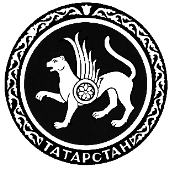 ТАТАРСТАН РЕСПУБЛИКАСЫФИНАНС  МИНИСТРЛЫГЫПРИКАЗБОЕРЫКБОЕРЫК14.02.2022Казан ш.№02-19“Бюджет планлаштыру субъектлары тарафыннан чыгым йөкләмәләре реестрын төзү буенча методик тәкъдимнәр турында” 05.04.2006 ел, № 02-31 Татарстан Республикасы Финанс министрлыгы боерыгын үз көчен югалткан дип тану турында